Doroczny Międzynarodowy Festiwal Krótkich Form Filmowych (wei dianying) w Chinach edycja 2016-2017Informacje na temat uczestnictwa w Międzynarodowym Konkursie Krótkich Form Filmowych „Herbata i miłość”http://esperanto.cri.cn/teokajamo2016c/ (język chiński)http://esperanto.cri.cn/teokajamo2016e/ (esperanto)Temat konkursu:Decyzja o przeprowadzeniu kolejnej edycji Międzynarodowego Konkursu Krótkich Form Filmowych – 2016-2017 „Herbata i miłość” została podjęta po sukcesie poprzedniej edycji, 2014-2015, w organizację której zaangażowane były instytucje i stowarzyszenia związane z językiem esperanto. Zbudowano tym samym platformę dialogu pomiędzy Chinami i zagranicą w ramach międzynarodowej wymiany kulturalnej. Konkurs 2016-2017 odbywa się pod hasłem „Herbata i Miłość”. „Miłość” – w szerokim tego słowa znaczeniu: nie tylko pomiędzy mężczyzną a kobietą, lecz także bezinteresowna miłość rodziców do dzieci, miłość między rodzeństwem, bliskość przyjaciół, uwielbienie natury, umiłowanie pokoju, zamiłowania i pasje (np. czytanie, esperanto czy kultura herbaty) oraz inne odcienie tego pięknego uczucia. Organizatorzy konkursu nie definiują pojęcia „miłości” i w związku z tym nie stawiają konkretnych wymagań – wszystkie prace o pozytywnym wydźwięku będą mile widziane. Tak jak hollywoodzki Oscar czy Złota Palma festiwalu w Cannes, Herbata i Miłość będą symbolem naszego festiwalu filmowego.Wszystkim uczestnikom życzymy powodzenia w konkursie!I. Czas trwania konkursu:Zgłaszanie prac konkursowych: 1.05 – 30.11.2016 r.;Ocena jury: styczeń 2017 r.;Prezentacja prac konkursowych w Internecie i głosowanie przez Internet: 01.01 – 31.03.2017 r.;Wyłonienie laureatów i rozdanie nagród: kwiecień 2017 r. na Międzynarodowym Festiwalu Krótkich Form Filmowych „Herbata i Miłość” (Hangzhou, Chiny)II. Uczestnicy konkursu:Profesjonalni twórcy filmowi i telewizyjni, amatorzy herbaty, esperantyści, miłośnicy kina i filmu oraz wielbiciele chińskiej kultury z całego świata.III. NagrodyPrace konkursowe będą oceniane przez jury oraz internautów. W skład profesjonalnego jury wchodzą wybitni chińscy i zagraniczni specjaliści w dziedzinie filmu, telewizji, kultury herbaty i esperanto.Jury przyzna nagrody w następujących kategoriach:1.	Najlepszy Film2.	Najlepszy Scenariusz3.	Najlepszy Reżyser4.	Najlepszy Film Animowany5.	Najlepsza Muzyka Oryginalna 6.	Najlepszy Aktor7.	Najlepsza Aktorka8.	Najlepsze Zdjęcia9.	Najlepszy Montaż10.Specjalna Nagroda Jury (nagroda okolicznościowa)IV. Wyróżnienie:Laureaci (jedna osoba w każdej kategorii) zostaną zaproszeni do udziału w Międzynarodowym Festiwalu Krótkich Form Filmowych w Chinach. Koszt podróży i 5-dniowego pobytu zdobywców festiwalowych nagród w Hangzhou pokryją organizatorzy imprezy.Ocena internautów:Wszystkie filmy konkursowe po przejściu przez pierwszy etap kwalifikacji (ocena jury) zostaną zaprezentowane na oficjalnej stronie internetowej organizatora konkursu w dniach od 1 stycznia do 31 marca 2017 roku. Spośród tych prac internauci wybiorą przez głosowanie 10 najpopularniejszych filmów.Nagroda: Dyplom oraz nagroda rzeczowaV. Wymagania konkursowe:Uczestnicy konkursu muszą zgłosić swoje utwory przed dniem 30 listopada 2016 roku.1/	Formularz zgłoszeniowy (patrz w załączniku);2/	Utwór konkursowy z napisami w języku esperanto lub języku rodzimym (napisy początkowe, napisy końcowe i lista głównych twórców utworu);3/	Utwór konkursowy bez napisów;4/	Napisy do utworów konkursowych w formie elektronicznej – w formacie WORD (napisy początkowe, napisy końcowe i lista głównych twórców);5/	Wersja elektroniczna plakatu (1 szt.) do filmu konkursowego; 6/	Krótki życiorys i przynajmniej dwa zdjęcia elektroniczne uczestnika konkursu;Szczegółowe wymagania:1/	Rodzaj filmu: dowolny – fabularny, dokumentalny, muzyczny, animowany;2/	Treść filmu: pozytywna, zawierająca motywy związane z herbatą;3/	Długość filmu: 2 - 15 minut;4/	Sprzęt: dowolny – kamery, aparaty fotograficzne, telefony komórkowe itp.; 5/	Wersja językowa filmu: język chiński, esperanto lub język rodzimy uczestnika konkursu;6/	Wymagania techniczne: format HD 1920x1080, proporcje obrazu 16:9, liczba klatek 25/s, format zapisu *.MPG, *.MPEG-4, *.MP4, *.MOV, *.AVI, *.WMV;7/	Napisy: film konkursowy musi być opatrzony napisami początkowymi i końcowymi; musi również zawierać listę głównych twórców; napisy muszą być wykonane w języku esperanto lub języku rodzimym uczestnika; poza tym należy dostarczyć napisy do filmu w pliku WORD; napisy w języku chińskim zostaną sporządzone przez organizatora (poza filmami, których oryginalną wersją językową jest język chiński);8/	Plakat do filmu: Uczestnicy konkursu muszą sami wykonać w wersji elektronicznej jeden plakat do filmu konkursowego; Parametry plakatu: jakość HD, układ poziomy o wymiarach (szer. x wys.) 57cm x 84cm, po jednym pliku *.JPG i *.PDF;9/	Informacja o autorze: krótki życiorys uczestnika konkursu (na piśmie, długość tekstu do 500 słów); przynajmniej dwa zdjęcia autora – rozdzielczość 3264 x 2488 pikseli (w układzie poziomym) i 2488 x 3264 pikseli (w układzie pionowym), po jednym pliku *.JPG dla każdej z wersji, rozmiar nie mniejszy niż 2 MB;10/	Każdy uczestnik konkursu (indywidualny bądź grupowy) może zgłosić do konkursu wiele prac. Każda z nich będzie mogła ubiegać się o nagrody w każdej z konkursowych kategorii.11/	Zgłoszenie utworu do konkursu nie nosi znamion wyłączności i utwory te mogą brać udział w innych konkursach; natomiast utwory, które uczestniczyły w konkursie „Herbata i Miłość” 2014 - 2015, nie mogą ponownie uczestniczyć w tegorocznej edycji. Jednocześnie przystąpienie do niniejszego konkursu oznacza zgodę autora na rekomendowanie przez organizatora jego utworu do udziału w innych konkursach.V. Przystąpienie do konkursu:Zgłoszenia będą przyjmowane do godziny 24.00 30 listopada 2016 roku. W tym terminie należy przekazać wszystkie ww. materiały, wypełniony formularz zgłoszeniowy ze zgodnymi z rzeczywistością informacjami. Utwór konkursowy nie może naruszać prawa autorskiego, prawa własności intelektualnej lub innych praw trzeciej strony. Za wszelkie spory wynikłe z naruszenia prawa autorskiego, prawa do wizerunku, prawa do dobrego imienia lub innych praw odpowiada autor utworu. Prace konkursowe podlegają licencji Creative-Commons (CC-BY).Sposób przekazywania prac i materiałów: Prosimy o umieszczanie prac i materiałów na dyskach internetowych, takich jak Baidu, QQ, Dropbox, Google Drive, OneDrive, Bitcasa, SkyDrive i inne, i przesyłanie linków do pobrania plików na adres filmkonkurso2015@163.comKontakt z komitetem organizacyjnym konkursu:Adres e-mail: filmkonkurso2015@163.comTelefon kontaktowy: 0086-10-68891795 (po chińsku i esperanto)Osoby do kontaktu:Zhang Ping		perfectgoja@163.comWang Shanshan	48045737@qq.com 	Wang Weishi		zhangpingxiaoyu@163.comWeChat: 茶语爱情世界, WeChat ID: teafilm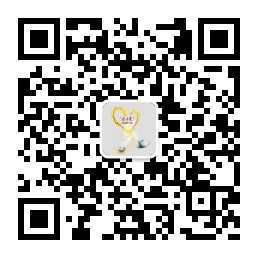 Adres pocztowy komitetu organizacyjnego konkursu:Chińskie Radio Międzynarodowe Redakcja Esperanto 16a, Shijingshan Rd, Beijing, ChinaKod pocztowy: 100040VI. Kontakt z organizacją esperanto w kraju uczestnika.